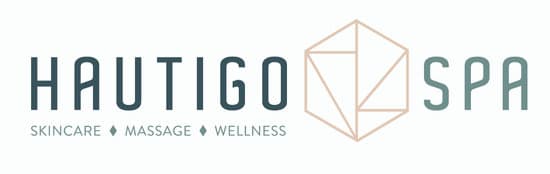 Microcurrent Consent FormThis form must be filled in and signed by the customer wishing to begin a course of treatment.                                                                                  All treatments will be performed by fully trained operators using the recommended skincare products.All of the following questions are answered truthfully by me and I understand that some of the conditions may be contradictions to receiving microcurrent. Your skincare therapist will not accept any liability for injury or damages as a result of false information given below.Do you have any serious illness? 	                 YesDetails: ____________________________   NoHave you any recent operations with general   anesthetic?                                                            YesDetails: _____________________________   NoDo you have a pacemaker?                                YesDetails: _____________________________   NoAre you under any physical or psychological treatment?                                                            YesDetails: _____________________________   NoHave you ever had Botox injections or Microdermabrasion?                                           YesDetails: _____________________________   NoDo you suffer from varicose veins?                   YesDetails: _____________________________   NoHave you ever had laser treatments or Thermage?                                                     YesDetails: _____________________________   NoAre you pregnant or trying to get pregnant?  YesDetails: _____________________________   NoAre you epileptic or suffer from fits?                YesDetails: _____________________________   NoDo you have any metal implants?                      YesDetails: _____________________________   NoHave you suffered from any skin conditions?                                                        Yes                                                                       Details: _____________________________   NoDo you suffer from water retention?        YesDetails: _____________________________   NoDo you have any hormonal imbalance that you know of?                                                 YesDetails: __________________________ NoDo you suffer from thyroid condition?     YesDetails: __________________________ NoDo you smoke?                                             YesHow many per day? _______________   NoAre you or have you had chemotherapy      or radiology treatment?                              Yes                   Details: __________________________ NoDo you have low blood pressure or have cold hands and cold feet?                           Yes                   Details: __________________________ NoWhat do you drink? Coffee/Tea/Alcohol per week?_____ -cups of coffee/tea per day            Yes_____ - units of alcohol per day                 NoHow many glasses of WATER do you drink per day?Cups per day: _______________________Are you taking any medication?                YesDetails: __________________________ NoDo you follow a skin care routine?            YesDetails: __________________________ NoDo you have any known allergies?            YesDetails: _________________________   NoDo you have sensitive skin?                        YesDetails: __________________________ NoHave you ever had an adverse reaction to electrical treatment before?                      YesDetails: _________________________   NoDISCLAIMER OF LIABILITY WHERE PROHIBITED BY LAW. I AGREE THAT HAUTÍGO SPA, KPLOGIC LLC. AND EACH OF THEIR RESPECTIVE EMPLOYEES, OFFICERS, DIRECTORS, SHAREHOLDERS, MEMBERS, PARTNERS, AND AGENTS WILL NOT BE LIABLE FOR ANY ACCIDENT OR INJURY INCLUDING WITHOUT LIMITATION, PERSONAL, BODILY, OR MENTAL INJURY, ECONOMIC LOSS OR ANY DAMAGES TO ME, WHETHER RESULTING FROM NEGLIGENCE OR OTHERWISE RESULTING FROM MY PARTICIPATION IN ANY SERVICES OR PRODUCTS.Photos may be taken before, during and after the Microcurrent treatment. Photos will only be used with my written approval for education, promotion or advertising purposes.I authorize Hautigo Spa to use before and after pictures for education, promotion or advertising purposes.  Yes or No Signature: __________________________                   RELEASE - In exchange for this service and other good and valuable consideration. I and each of my heirs, executors, administrators, agents, and assigns, hereby release Skincare/Massage Therapist, HAUTÍGO SPA, KPLOGIC LLC, and each of their respective employees, officers, directors, shareholders, members, partners and agents, in their corporate and individual capacities, from any and all claims, demands, losses or causes of action that may have accrued as a result of my participation in any product or service provided to me and/or as a result of my use of the HAUTIGO facility._____________________________________________________________________________________ Guest Name (Please Print)			Guest Signature				DateFor guests under the age of 18, a parent or gaurdian will be responsible for reading, acknowledging and signing this Consent and Release for their child. No services will be performed on anyone under the age on 10 unless discussed with management._____________________________________________________________________________________Parent or Gaurdian Name (Please Print)		Parent or Gaurdian Signature		Date